IEEE P802.11
Wireless LANsRevision historyDefinitionsAbbreviations and acronymsWUR Physical LayerGeneralThis section describes the functional blocks in the physical layer.A 20 MHz non-HT preamble is prepended in any WUR PPDU, including L-STF, L-LTF and L-SIG fields. A 20 MHz OFDM symbol, with tone spacing 312.5 kHz and BPSK, and of duration 4 us, is present immediately after the L-SIG field and right before the narrow band portion of any WUR PPDU.[Motion, May 2017, See ]WUR PreambleWUR PayloadUse OOK for modulation of the payload portion of the WUR PPDU. The Preamble design is TBD. The operation in DFS channels is TBD. [Motion 1, March 2017, see ]The OOK waveform of WUR PPDU is generated by populating TBD number of 802.11 OFDM subcarriers:The WUR preamble part is TBD.The operation in DFS channel is TBD.[Motion 1, March 2017, see]When a single band is used for transmission of WUR PPDU, the OOK waveform of WUR PPDU is generated by using contiguous 13 subcarriers with the subcarrier spacing of 312.5 kHz:The center subcarrier is TBD. [Motion, July 2017, see]Data RateIEEE 802.11ba supports multiple data rates for the payload part of the WUR PPDU. [Motion 1, May 2017, see ]The lowest data rate for the payload part of WUR PPDU is 62.5 kb/s.[Motion, July 2017, see ]IEEE 802.11ba supports the following data rates: 62.5 kb/s and 250 kb/s.Support of any data rates higher than 250 kb/s is TBD[Motion, July 2017 and Sep 2017, see  ]IEEE 802.11ba has only two data rates: 62.5 kb/s and 250 kb/s.[Motion, Sep 2017, see ]Symbol StructureUse Manchester Coding in the WUR PHY Design:The structure of the OFDM symbol and the data rate is TBD.The Preamble design is TBD.[Motion, May 2017 and Sep 2017, see ]Manchester code shall be used for all of the data rates for the payload part of the WUR PPDU. [Motion 2, May 2017, see ]Symbol structure of the data rate of 250 kb/s for each information is as follows: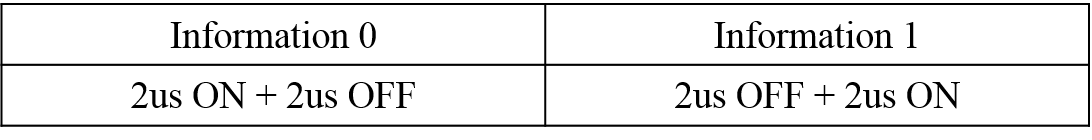 For 2us ON-signal, there is always energy.[Motion, Sep 2017, see ]WUR MACGeneralThis section describes general MAC functional blocks.IEEE 802.11ba shall provide mechanisms to enable re-discovery of WUR stations by AP. [Motion, March 2017, see]A STA shall not transmit WUR frame if the primary connectivity radio of the STA is turned off. [Motion 2, March 2017, see]WUR NegotiationDefine WUR Action frame to enable WUR negotiation:Note that WUR Action frame is sent through primary connectivity radio.[Motion 1, March 2017, see]The WUR Action frame sent by an AP through the PCR includes a WUR receiver identifier (WID):The WID uniquely identifies a WUR STA within athe BSS of the AP.The WID is included in a unicast wake-up frame as the receiver identifier to identify the intended immediate recipient wake up the WUR STA within the BSS of the AP.The size of the WID is TBD, and how it is computed is TBD.[Motion, Sep 2017, see and]AP decides the WUR operating channel in the band(s) supported by the associated non-AP STA operating in WUR Mode.[Motion, Sep 2017, see ]WURx ScheduleSTA can have Duty cycle mode for wake-up receiver (WURx). [Motion 2, March 2017, see]The period of the WUR duty cycle as shown below is a multiple of a basic unit. The basic unit is indicated by the AP. The on duration in each period for WUR duty cycle as shown below is larger than or equal to a minimum wake-up duration. The minimum wake-up duration is indicated by the AP.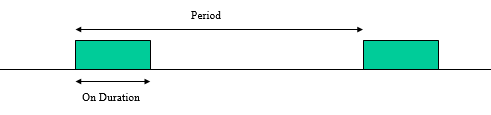 [Motion 1 and 2, May 2017, see ] AP decides the starting point for one WUR duty cycle schedule. How to indicate the starting point is TBD. [Motion 3, May 2017, see ]WUR BeaconDefine a WUR Beacon frame which can be transmitted periodically:The WUR Beacon is transmitted to WURs.[Motion 4, March 2017, see]WUR Beacon interval can be indicated in WUR Mode element:Note that WUR mode element is sent through primary connectivity radio.[Motion 2, March 2017, see]Define a synchronization mechanism to solve the timing mismatch problems associated with WUR duty cycle mode. [Motion 1, March 2017, see]The WUR beacon frame may carry partial TSF for synchronization.  The number of bits of the partial TSF is TBD. [Motion, May 2017, see ]WUR ModeWUR mode signaling shall be defined for the WUR STA to enter the WUR mode by explicit signalling:Explicit or implicit signaling is TBDIf signaling is explicit, WUR mode signaling is done on the Primary connectivity radio. Wake-up operating parameter is may be notified in WUR mode signalling:Detailed parameters are TBD.[Motion, May 2017 and July 2017, see ]If a non-AP STA is in WUR mode, then:the non-AP STA’s WURx follows the duty cycle schedule (including WURx always on) agreed between AP and non-AP STA if the non-AP STA is in the doze state.the existing negotiated service period between AP and non-AP STA for the non-AP STA’s PCR schedule (e.g. TWT, schedule for WNM Sleep Mode) is suspended:STA is not required to wake up during the service period if the service period is suspended.The parameters of the negotiated service period for the non-AP STA’s PCR schedule is still saved by the AP and non-AP STA when the negotiated service period is suspended.[Motion, July 2017, see]If a non-AP STA is in WUR mode, then:the non-AP STA may not listen for Beacon frames if the non-AP STA is in PS mode.[Motion, Sep 2017, see]Channel AccessUse EDCA to send wake-up frames:The EDCA parameter set for wake-up frames is TBD.[Motion 5, March 2017, see]An AP reuses existing 4 ACs and corresponding EDCA parameters to transmit WUR frame:Note that WUR frame includes unicast wake-up frame, multicast wake-up frame, and WUR Beacon.[Motion 1, May 2017, see ] An AP may use any AC for sending a multicast wake-up frame. An AP may use any AC for sending a WUR Beacon.[Motion 2, May 2017, see ]An AP may use any AC for sending a unicast wake-up frame to a STA if the AP does not have pending buffered frame to the STA.[Motion 3, May 2017, see ]After an AP sends a WUR frame using EDCAF of a particular AC, the AP shall not update CW and retry count of the AC. After identifying failure for a unicast wake-up frame that is sent using EDCAF of a particular AC, AP shall not update CW and retry count of the AC.[Motion 4, May 2017, see ]Wake-up OperationGeneralThe AP can send a Trigger Frame in 11ax to solicit response frames from one or more STAs after sending a wake-up frame to the STA(s). [Motion 3, March 2017, see]Unicast Wake-up OperationAfter AP sends a unicast wake-up frame to a STA, AP waits for a timeout interval:If AP receives any transmission from the STA within the timeout interval, then the wake-up frame transmission is successful.Otherwise, the wake-up frame transmission fails, and AP may retransmit the wake-up frame to the STA.[Motion 3, March 2017, see]A STA should send a response frame to the AP using primary connectivity radio after receiving a unicast wake-up frame. [Motion 1, March 2017, see]Multicast Wake-up OperationIEEE 802.11ba spec shall define a mechanism to wake up multiple WUR mode STAs (e.g., multi-user wake-up frame). [Motion 2, March 2017, see]After the transmission of broadcast wake-up frame, the AP can transmit broadcast/multicast frames through primary connectivity radio after the preparation period. [Motion 3, March 2017, see]WUR Frame formatsGeneralThe WUR frame has the following format: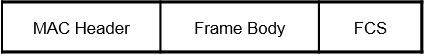 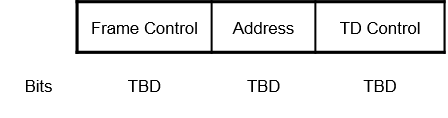 The length of the MAC header is fixed.Whether the Address field contains more than one identifier is TBD.[Motion 1, Sep 2017, see ]A Type subfield identifies the WUR frame type:The Type subfield is contained in the Frame Control field of the MAC header.One Type subfield value assigned to WUR Beacon and one to wake-up frame.[Motion 2, Sep 2017, see ]The Type Dependent (TD) Control field in the MAC header contains type dependent control information.[Motion 4, Sep 2017, see ]The WUR frame has an optionally present Frame Body field:It is optional for a STA to support reception of a frame with nonzero length Frame Body.[Motion 5, Sep 2017, see ]The WUR frame has a Frame Check Sequence (FCS) that carries the CRC of the frame:Length and computation of FCS is TBD.	[Motion 6, Sep 2017, see ]WUR BeaconThe Address field contains an identifier of the transmitter when the frame is WUR Beacon. [Motion 3, Sep 2017, see ]The TD Control field of a WUR Beacon contains the partial TSF.[Motion 4, Sep 2017, see ]Wake-up frameThe identifier of transmitter and/or receiver in a wake-up frame shall not be the MAC address. [Motion 1, March 2017, see]The unicast wake-up frame contains a WUR identifier that identifies both the transmitter and the receiver.[Motion, Sep 2017, see  and ]AP indicates a BSS parameter update by incrementing a counter in the wake-up frame.[Motion, Sep 2017, see ]Specification Framework for TGbaSpecification Framework for TGbaSpecification Framework for TGbaSpecification Framework for TGbaSpecification Framework for TGbaDate:  2017-09-25Date:  2017-09-25Date:  2017-09-25Date:  2017-09-25Date:  2017-09-25Author(s):Author(s):Author(s):Author(s):Author(s):NameAffiliationAddressPhoneemailPo-Kai HuangIntel2200 Mission College Blvd, Santa Clara, CA 95054+1-765-418-6733po-kai.huang@intel.comRevisionDateChanges0April 10, 2017Added motioned text agreed in March IEEE F2F 1May 30, 2017Added motioned text agreed in May IEEE F2F 2Aug 7, 2017Added motioned text agreed in July IEEE F2F . Updated abbreviations and acronyms.3Aug 8, 2017Revised motioned text related to 17/964r4 based on the latest revision of July IEEE F2F minute . 4Sep 25, 2017Added motioned text agreed in July IEEE F2F. Have the folloing editorial reivison:Replace “packet” or “signal” with PPDU or frame based on the context to comply with the suggestion in editorial style guide. Replace “wake-up packet” with “WUR PPDU” in the WUR PHY section. Create data rate and symbol structure subsection in the WUR Payload section.Create channel access subsection in WUR MAC section.Remove corresponding TBD for the past motions related to data rateAC   access categoryAPaccess pointBPSKbinary phase shift keyingCRCcyclic redundancy codeCWcontention windowEDCAenhanced distributed channel accessEDCAFenhanced distributed channel access functionDFSdynamic frequency selectionFCSframe check sequenceHThigh-throughputL-LTFnon-HT Long Training fieldL-SIGnon-HT SIGNAL fieldL-STFnon-HT Short Training fieldMACmedium access controlOFDMorthogonal frequency division multiplexingOOKon-off keyingPCRprimary connectivity radioPHYphysical layerPPDUphysical layer protocol data unitPSpower saveSTAstationTBDto be determinedTDtype dependentTSFtiming synchronization functionTWTtarget wake timeWNMwireless network managementWURwake-up radioWURxwake-up receiver